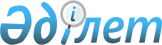 О внесении изменений и дополнений в приказ Министра юстиции Республики Казахстан от 31 января 2012 года № 32 "Об утверждении Правил по нотариальному делопроизводству"Приказ Министра юстиции Республики Казахстан от 12 декабря 2019 года № 596. Зарегистрирован в Министерстве юстиции Республики Казахстан 12 декабря 2019 года № 19729
      ПРИКАЗЫВАЮ:
      1. Внести в приказ Министра юстиции Республики Казахстан от 31 января 2012 года № 32 "Об утверждении Правил по нотариальному делопроизводству" (зарегистрирован в Реестре государственной регистрации нормативных правовых актов Республики Казахстан № 7445, опубликован в газете "Казахстанская правда" от 26 мая 2012 года, № 154-156 (26973-26975) следующие дополнение:
      в Правилах по нотариальному делопроизводству, утвержденных указанным приказом:
      пункт 5 изложить в следующей редакции:
      "5. При увольнении или переводе государственного нотариуса организация и правильное ведение делопроизводства, хранение, учет и использование нотариальных архивных документов приказом территориального органа юстиции возлагается на другого государственного нотариуса.
      В случае приостановления действия лицензии частного нотариуса, территориальный орган юстиции и территориальная нотариальная палата принимают меры по передаче документов, находящихся в производстве нотариуса, другому частному нотариусу в порядке, предусмотренном настоящими Правилами.
      В случае приостановления членства в нотариальной палате частного нотариуса, территориальная нотариальная палата принимает меры по передаче документов, находящихся в производстве нотариуса, другому частному нотариусу.
      При прекращении действия лицензии нотариуса, занимающегося частной практикой, территориальный орган юстиции и территориальная нотариальная палата в течение десяти рабочих дней, со дня подписания приказа о прекращении действия лицензии нотариуса, принимают меры по передаче документов другому нотариусу или в частный нотариальный архив.
      При выходе из членов территориальной нотариальной палаты, территориальный орган  юстиции совместно с нотариальной палатой в течение десяти рабочих, со дня поступления заявления нотариуса о выходе из состава членов нотариальной палаты, осуществляет прием-передачу завершенных и оформленных дел в частный нотариальный архив.";
      пункт 7 изложить в следующей редакции:
      "7. Возможность регистрации нотариальных действий в электронном реестре ЕНИС блокируется путем введения данных о приказе (дата, номер приказа, срок и основании):
      для частных нотариусов при прекращении, приостановлении действия лицензии, нахождения в отпуске или приостановлении либо выходе из членства в нотариальной палате - Республиканской нотариальной палатой;
      для государственного нотариуса при увольнении или нахождения в отпуске - Министерством юстиции Республики Казахстан.
      Электронный реестр ЕНИС частного нотариуса разблокируется Республиканской нотариальной палатой при восстановлении действия лицензии либо восстановлении членства нотариальной палаты либо подачи заявление о выходе на работу из отпуска;
      Электронный реестр ЕНИС государственного нотариуса разблокируется Министерством юстиции Республики Казахстан при подаче заявления о выходе на работу из отпуска.";
      пункт 44 изложить в следующей редакции:
      "44. В случае прекращения действия лицензии частного нотариуса или выходе частного нотариуса из членов территориальной нотариальной палаты, нотариально удостоверенные завещания, в том числе секретные завещания, алфавитные книги учета завещаний, алфавитные книги учета наследственных дел, а также неоконченные наследственные дела, в течение десяти рабочих дней, передаются другому частному нотариусу, по совместному решению территориального органа юстиции и территориальной нотариальной палаты.
      В случае приостановления действия лицензии частного нотариуса, документы, находящиеся в производстве нотариуса, в течение десяти рабочих дней передаются другому частному нотариусу, по совместному решению территориального органа юстиции и территориальной нотариальной палаты.
      В случае приостановления членства в нотариальной палате частного нотариуса, документы, находящиеся в производстве нотариуса, в течение десяти рабочих дней передаются другому частному нотариусу, по решению территориальной нотариальной палаты.
      О произведенной передаче документов составляется акт приема-передачи документов по форме согласно приложению 11 к настоящим Правилам.";
      пункт 61 изложить в следующей редакции:
      "61. При заполнении удостоверительной надписи указывается полностью в соответствии с оттиском печати:
      фамилия, имя, отчество (при его наличии) частного или государственного нотариуса;
      наименование государственной нотариальной конторы;
      номер, дата выдачи лицензии.
      Дату совершения нотариального действия прописывается словами.
      Фамилию, имя, отчество (при его наличии) лица, подписавшего документ, указывается в той последовательности, как указано в документе, удостоверяющем его личность.
      пункт 66 изложить в следующей редакции:
      "66. Написание фамилии, имени и отчества (при его наличии) частного и государственного нотариуса в тексте печати производится по документу, удостоверяющему его личность.";
      пункт 71 изложить в следующей редакции:
      "71. Печать сдается на хранение в территориальный орган юстиции:
      частным нотариусом на период приостановления действия лицензии со дня ознакомления с приказом о приостановлении действия его лицензии;
      частным нотариусом на период приостановления членства в нотариальной палате;
      государственным нотариусом на период нахождения в отпуске (в том числе по уходу за ребенком) в течение одного рабочего дня со дня ознакомления с приказом.
      Печать государственного или частного нотариуса в присутствии нотариуса помещается в конверт, который скрепляется подписями нотариуса, должностного лица и печатью территориального органа юстиции.
      Вскрытие конверта с печатью производится в присутствии нотариуса.";
      пункт 102 изложить в следующей редакции:
      102. Если секретное завещание хранится у нотариуса удостоверившего секретное завещание, то конверт с секретным завещанием в запечатанном нотариусом конверте, экземпляр свидетельства о принятии на хранение секретного завещания, заявление об отмене секретного завещания, в случае его отмены завещателем помещаются в дело "Конверты хранения секретного завещания".
      Для обеспечения целостности секретного завещания они помещаются в папки из твердого материала, оснащенные специальными средствами, позволяющими содержать в них документы без механического повреждения (с зажимами, прозрачными файлами).
      Все документы, относящиеся к одному секретному завещанию, группируются вместе и нумеруются, но не прошиваются.
      Помимо самого конверта хранения в дело помещается экземпляр свидетельства о принятии на хранение секретного завещания.
      При отмене секретного завещания переданного на хранение завещателю или исполнителю (душеприказчику) завещания, в делах нотариуса остается свидетельство о передаче на хранение секретного завещания и заявление об его отмене.";
      пункты 104 и 105 изложить в следующей редакции:
      "104. Если секретное завещание хранится у нотариуса удостоверившего секретное завещание, то секретное завещание и относящееся к нему свидетельство о принятии на хранение секретного завещания изымаются из дела при вскрытии конверта секретного завещания, на их место помещается справка об изъятии документа по форме согласно приложению 24 к настоящим Правилам, содержащая сведения о причине и дате изъятия документов.
      105. Основанием для начала производства по вскрытию конверта с секретным завещанием является получение нотариусом, у которого удостоверено либо хранится секретное завещание свидетельства о смерти завещателя, а также конверт с секретным завещанием, в случае хранения его у завещателя или у исполнителя (душеприказчика) завещания, заявления о вскрытии и оглашении секретного завещания.".
      приложение 5, 11 и 25 к Правилам, изложить в новой редакции согласно приложениям 1, 2 и 3 к настоящему приказу.
      2. Департаменту регистрационной службы и организации юридических услуг Министерства юстиции Республики Казахстан в установленном законодательством порядке обеспечить государственную регистрацию настоящего приказа.
      3. Контроль за исполнением настоящего приказа возложить на курирующего Вице-министра юстиции Республики Казахстан.
      4. Настоящий приказ вводится в действие по истечении десяти календарных дней после дня его первого официального опубликования.
      "Согласован"
Министерство культуры и спорта
Республики Казахстан Примерная номенклатура дел
      Примечание:
      Книги, указанные в подпунктах 2-21), 2-22), 2-23) и 2-24) прошнуровываются.
      Количество листов заверяется подписью работника органа юстиции или территориальной нотариальной палаты.
      Наименование должности
      руководителя __________________________
      Расшифровка подписи нотариуса
      дата                                      АКТ
                         приема-передаче документов
      Мы, нижеподписавшиеся, составили настоящий акт о передаче документов частного
нотариуса _____________________________________________________________________
(фамилия, имя, отчество (при его наличии) частного нотариуса, который передает 
документы) частному нотариусу __________________________________________________
(фамилия, имя, отчество (при его наличии) частного нотариуса, который принимает
документы) в присутствии  _______________________________________________________
 (фамилия, имя, отчество (при его наличии) работника юстиции и нотариальной палаты, 
должность)
1. ____________________________________________________
2. ____________________________________________________
Итого к ____________________________________ документов.
             (количество цифрами и прописью)
      Передал:
           фамилия, имя, отчество (при его наличии) частного нотариуса
      Подпись
      Принял:
      фамилия, имя, отчество (при его наличии) частного нотариуса
      подпись
      В присутствии:
      фамилия, имя, отчество (при его наличии) работника территориального органа юстиции
      подпись
      и работника территориальной нотариальной палаты
      подпись                    Извещение о вскрытии секретного завещания
      Куда
      Кому
      Я, ___________________________________________________________________ 
                         (фамилия, имя и отчество (при его наличии)),
      нотариус _____________________________________________________________
      (наименование государственной нотариальной конторы или нотариального округа
________________________________________________________________________________
             частного нотариуса, номер, дата выдачи и орган, выдавший
государственную лицензию частного нотариуса)  сообщаю Вам,
что "__ " ___________ 20__ года представлено свидетельство о смерти
________________________________________________________________________________
(указывается фамилия, имя, отчество (при наличии) лица, совершившего секретное завещание)
            совершившего секретное завещание.
      В соответствии с пунктом 4-1 статьи 1051 Гражданского Кодекса Республики
Казахстан по представлении свидетельства о смерти лица, совершившего секретное
завещание, нотариус не позднее чем через десять дней со дня представления свидетельства
вскрывает конверт с секретным завещанием.
      Извещаю Вас о том, что в ___ часов ___ минут __________________ 20__ года
по адресу _______________________________________________________________________
      состоится вскрытие и оглашение секретного завещания
      _________________________________________________________________________.
      (указывается фамилия, имя, отчество (при наличии) лица, совершившего секретное завещание)
      Предлагаю Вам прибыть на вскрытие и оглашение секретного завещания в качестве наследника по закону.
      Предъявление нотариусу документов, удостоверяющих личность и подтверждающих
Вашу принадлежность к наследникам завещателя по закону, является обязательным.
      Дата
      Подпись
					© 2012. РГП на ПХВ «Институт законодательства и правовой информации Республики Казахстан» Министерства юстиции Республики Казахстан
				
      Министр юстиции
Республики Казахстан 

М. Бекетаев
Приложение 1 к приказу
Министра юстиции
Республики Казахстан
от 12 декабря 2019 года № 596Приложение 5 к Правилам
по нотариальному делопроизводству
форма"Утверждаю"
Руководитель
Департамента юстиции
(наименование области или города)
или фамилия, имя, отчество
(при его наличии) нотариуса,
дата, номер лицензии
____________________________
фамилия, инициалы подпись
_____ "__"______20__год
___________№_____________
(дата)             (индекс)
1. Делопроизводство, административно-хозяйственные вопросы
1. Делопроизводство, административно-хозяйственные вопросы
1. Делопроизводство, административно-хозяйственные вопросы
1. Делопроизводство, административно-хозяйственные вопросы
1. Делопроизводство, административно-хозяйственные вопросы
Индекс дела
Заголовок дела (тома, части)
Количество дел (томов, частей)
Срок хранения дела (тома, части) и номер пункта по перечню
Примечание
1-1
Статистические отчеты
постоянно
1-2
Справки и акты о результатах проверки работы нотариальной конторы
5 лет
1-3
Приказы и другие документы по личному составу
75 лет
1-4
Переписка с органами юстиции и нотариальной палатой
5 лет
1-5
Переписка с учреждениями, организациями и гражданами
5 года
1-6
Документы финансовой и хозяйственной деятельности нотариальной конторы
5 лет
при условии завершения документальной ревизии финансово- хозяйственной деятельности.  В случае возникновения споров, разногласий, следственных и судебных дел-сохраняются до вынесения окончательного решения
1-7
Заявления и предложения по организации работы нотариальной конторы и ответы на них
5 лет ЭПК
1-8
Номенклатура дел нотариальной конторы
постоянно
1-9
Описи документальных материалов, сданных в архив
постоянно
1-10
Журнал регистрации входящих документов
5 лет
1-11
Журнал регистрации исходящих документов 
5 лет
1-12
Переписка с физическими и юридическими лицами по вопросам совершения нотариальных действий
5 лет
2. Дело совершивших нотариальных действий
2. Дело совершивших нотариальных действий
2. Дело совершивших нотариальных действий
2. Дело совершивших нотариальных действий
2. Дело совершивших нотариальных действий
2-1
Договоры об отчуждении земельных участков
75 лет
2-2
Договоры об отчуждении и залоге жилых домов, квартир (документы, на основании которых они удостоверены)
75 лет
2-3
Прочие договоры
25 лет
2-4
Нотариально удостоверенные завещания
75 лет
2-5
Свидетельство о принятии секретного завещания
75 лет
2-6
Свидетельство о передаче на хранение секретного завещания
75 лет
2-7
Протокол вскрытия и оглашения секретного завещания
75 лет
2-8
Наследственные дела
75 лет
2-9
Доверенности
3 года со дня истечения срока их давности (действия)
2-10
Согласий 
25 лет
2-11
Свидетельство о праве на собственности на долю в общем имуществе супругов (если такое свидетельство выдано пережившему супругу в связи с заведенным в нотариальной конторе наследственным делом, оно подшивается в наследственное дело)
75 лет
2-12
Свидетельство об удостоверении фактов нахождения лиц в живых и в определенном месте, о принятии на хранение документов
3 года
2-13
Документы по удостоверению времени предъявления документов
3 года
2-14
Документы по передаче заявлений граждан, учреждений, предприятий и организаций другим гражданам, учреждениям, предприятиям и организациям
3 года
2-15
Документы по совершению депозитных операций
10 лет
2-16
Акты о морских протестах
3 года
2-17
Документы, составленные в связи с обеспечением доказательств
5 лет
2-18
Дела юридических лиц (копии устава, свидетельства о государственной регистрации, протокола, приказы)
10 лет
2-19
Постановления об отказе в совершении нотариальных действий
5 лет
2-20
Постановления о направлении документов на экспертизу
3 года
2-21
Реестры для регистрации нотариальных действий
постоянно
на бумажном и электронном носителе
2-22
Книга учета наследственных дел
75 лет
2-23
Алфавитная книга учета наследственных дел
75 лет
2-24
Алфавитная книга учета завещаний
75 лет
2-25
Исполнительная надпись
3 года
Согласована
Согласована
протоколом ЦЭК (ЭК) Департамента юстиции (наименование области или города) (дата и номер протокола)
протоколом ЭПК частного нотариального архива (дата и номер протокола)Приложение 2 к приказу
Министра юстиции
Республики Казахстан
от 12 декабря 2019 года № 596Приложение 11 к Правилам по
нотариальному делопроизводствуформа      Приложение 3 к приказу
Министра юстиции
Республики Казахстан
от 12 декабря 2019 года № 596Приложение 25 к Правилам по
нотариальному делопроизводствуформа      